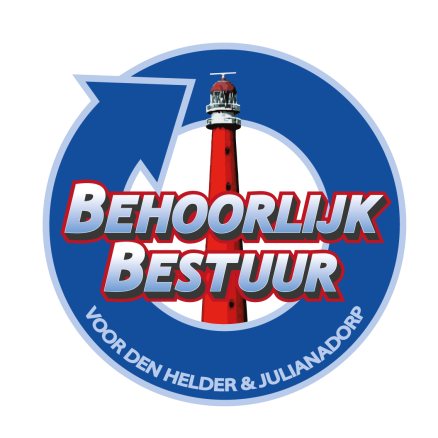 Vragen kwartier  9 oktober 2023, nav het aangekondigde vertrek van de directrice van Willemsoord BV

Behoorlijk Bestuur wil als fractie onze zorg uiten en aanhalen en dat niet alles wat de directrice Willemsoord BV deed slecht is. Zij deed in ieder geval goede zaken met betrekking tot het behoud van de stelling en ook met de bunkers die er zijn. Er zijn een aantal bunkers die momenteel eigenlijk opgeslorpt worden door bomen, struiken en dergelijke, deze bunkers zijn heel lang niet onderhouden, wat ten koste  van ons cultureel erfgoed.Wij zijn voorstander van dat wij behouden wat we hebben. Dat was nu juist iets waar mevrouw Hoog zich mee hield, zij was degene die vocht voor behoud cultureel erfgoed op Willemsoord, zelfs tegen Zeestad bv in.
Daarin ligt voor onze fractie waarom wij terughoudend zijn om de directie van Willemsoord BV het vuur aan de schenen te leggen en weg te sturen. Zij doet voor het cultureel erfgoed goede dingen en liep ook telkens tegen Zeestad aan. Het is Zeestad die plan Kleine Werf hotel wil realiseren. Dit is niet de wens van Willemsoord BV, het is wat ons betreft dan ook opvallend dat er nu een offensief gaande is tegen de directie van  Willemsoord BV.Wij zijn op de hoogte dat het college gesprekken heeft gevoerd en op de hoogte is van de situatie van een aantal van onze bunkers en de linie.  Aan het college is kenbaar gemaakt dat de Stelling met daaronder onze linie en fortificatie zich in zwaar weer bevindt. Tevens is  het college een plan van aanpak/herstel gepresenteerd, met daarin opgenomen de volgende adviezen:1.       herstel van de gebouwen die door  verwaarlozing (door de natuur) zwaar beschadigd zijn. De capponière bij Dirksz Admiraal . Verwijderen van de begroeiing op en rondom dit prachtige gebouw en herstel. Hetzelfde geldt voor de bebouwing op Oostoever.2.        het restaureren en groot onderhoud  van de forten.3.        herstel van de linies, waarbij de linie parallel aan de Sportlaan  en de linie ten westen van de Huisduinerweg vanwege de weinige begroeiing als eerste in aanmerking zou kunnen komen. Vanuit onze bezorgdheid hebben wij voor het college de volgende vragen:         Bent u het met ons eens dat de directrice Willemsoord BV goede zaken deed met betrekking tot het behoud van de stelling, de bunkers  en linies die er zijn?         Erkent u dat een aantal bunkers momenteel dreigt te zwichten  door bomen, struiken en dergelijke en  deze bunkers te lang niet onderhouden zijn, wat ten koste is gegaan van ons cultureel erfgoed?         Wat gaat u doen met de Stelling nu de directrice Willemsoord BV, die tevens de Stelling onder beheer heeft, opstapt?         Kan u ons toezeggen dat het opstappen van de directrice Willemsoord BV geen vertragende factor is mbt het onderhoud/herstel van de stelling en dat u deze inzet niet verloren laat gaan en haar taken mbt de Stelling voortvarend op gaat pakken?Namens de fractie van Behoorlijk Bestuur v Den Helder & JulianadorpS. HamerslagIn bijlage geleverd, fotos van Bunkers en de Linie